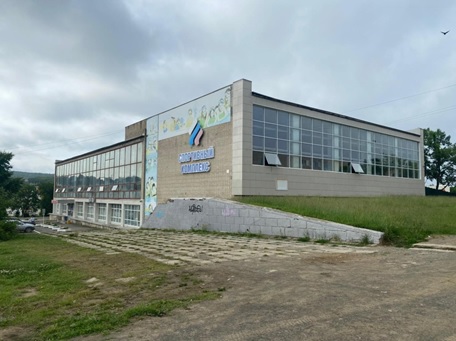 Наименование регионального проекта:СПОРТ - НОРМА ЖИЗНИ СПОРТ - НОРМА ЖИЗНИ СПОРТ - НОРМА ЖИЗНИ СПОРТ - НОРМА ЖИЗНИ Объект, адресДата завершения работОбщая сумма финансированияНомер контрактаПодрядчикРеконструкция 
здания МАУ "Спортивный комплекс" 
в г. Большой Камень2024 год5 518 377,60№ 84/МК 
от 18 июня 2021 года ООО «ТехСтандарт»